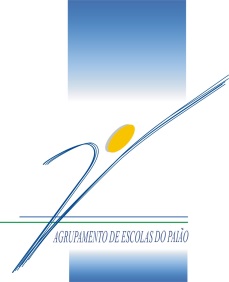 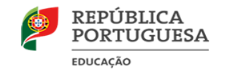 ConviteConvidam-se todos os interessados a apresentar orçamento para o trajeto constante do quadro em anexo, para o transporte de crianças com Necessidades Educativas Especiais, para a Escola EB1 das Regalheiras e EB 2, 3 Dr. Pedrosa Veríssimo.O prazo para a entrega dos orçamentos (em mão ou email) é o dia 25 de julho de 2018, pelas 16h30m.	Chama-se a atenção que todos os candidatos devem cumprir os requisitos exigidos na Lei nº 13/2006, de 17 de abril (em anexo).Nome da empresa:Contribuinte:Sede:Telefone para contato:A Diretora,Ana Paula Guimarães Simões CarritoResidência Aluno/EscolaPreço Kmc/IvaTotalKm/diaPreçoTotal/diaRua da Fonte Presa – Helenos 3105-112-IlhaRua da Carvalheira – Cavadas 3105-065 LouriçalParaEB1 Regalheiras com passagem pela EB2,3 Paião (vice-versa)Rua da Carvalheira – Cavadas 3105-065 LouriçalParaEB1 Regalheiras (vice-versa)Rua da Fonte Presa – Helenos 3105-112-IlhaParaEB2,3 Paião (vice-versa)